Name: Merkis Casado______                                                    Period: __4__       
Directions: In this project, you will apply the themes and issues within Romeo and Juliet to modern life and work on solutions to age-old problems that are presented in the play, such as: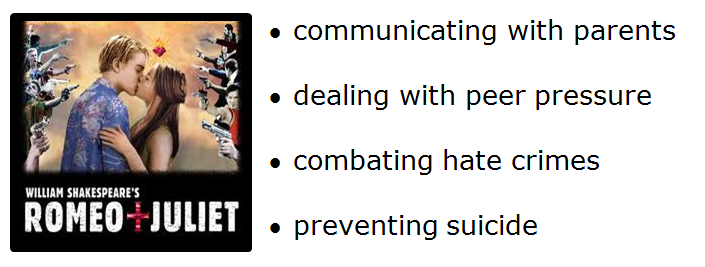 This form helps you to keep track of your resources as you research the current needs of our community and determine a course of action. When completing your accompanying products (brochures, presentations, digital stories, Web sites, and so forth), the following are the minimum requirements for research:You must consult at least five resources from completely different sources (not just different pages from the same main Web site). Use this form as you research—both to help you keep track of good ideas as well as to document that you are meeting the minimum research requirements of the project. This form is to be turned in with your final project.  See completed example at end of this document.Here is an example of what your research sheet should look like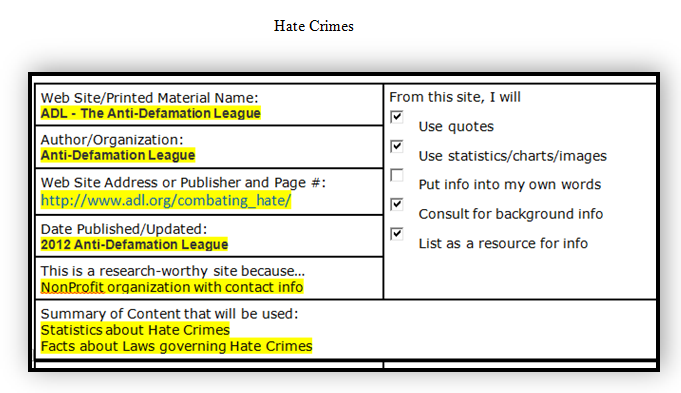 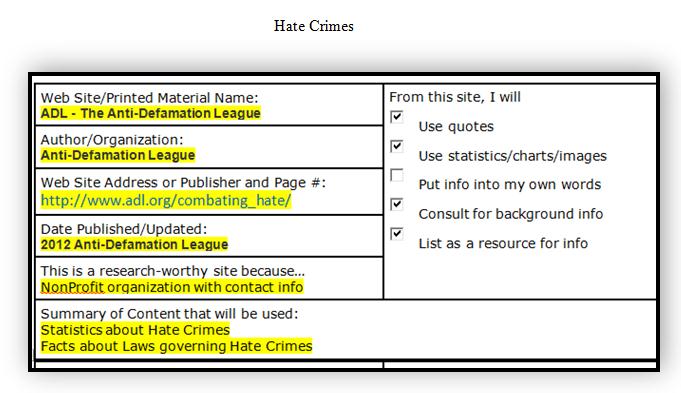 Research Form: Romeo and Juliet ProjectWeb Site/Printed Material Name:CMHA-Canadian Mental Health AssociationFrom this site, I will 
Use quotes
Use statistics/charts/images 
Put info into my own words 
Consult for background info 
List as a resource for info Author/Organization:CMHA-Canadian Mental Health AssociationFrom this site, I will 
Use quotes
Use statistics/charts/images 
Put info into my own words 
Consult for background info 
List as a resource for info Web Site Address or Publisher and Page #:http://www.cmha.ca/bins/content_page.asp?cid=3-101-102From this site, I will 
Use quotes
Use statistics/charts/images 
Put info into my own words 
Consult for background info 
List as a resource for info Date Published/Updated:Copyright © 2012From this site, I will 
Use quotes
Use statistics/charts/images 
Put info into my own words 
Consult for background info 
List as a resource for info This is a research-worthy site because…it is a good resource for information about preventing suicide.From this site, I will 
Use quotes
Use statistics/charts/images 
Put info into my own words 
Consult for background info 
List as a resource for info Summary of Content that will be used:This website is about an association helping people that don’t know what to do like situations about suicide which a mental health situation.Summary of Content that will be used:This website is about an association helping people that don’t know what to do like situations about suicide which a mental health situation.Web Site/Printed Material Name:DBSA-Depression and Bipolar Support AllianceFrom this site, I will 
Use quotes
Use statistics/charts/images 
Put info into my own words 
Consult for background info 
List as a resource for info Author/Organization:DBSA-Depression and Bipolar Support Alliance From this site, I will 
Use quotes
Use statistics/charts/images 
Put info into my own words 
Consult for background info 
List as a resource for info Web Site Address or Publisher and Page #:http://www.dbsalliance.org/site/PageServer?pagename=crisis_suicide_suicide&gclid=CLK5y-7hna8CFasDtgodyzzQdAFrom this site, I will 
Use quotes
Use statistics/charts/images 
Put info into my own words 
Consult for background info 
List as a resource for info Date Published/Updated:2006From this site, I will 
Use quotes
Use statistics/charts/images 
Put info into my own words 
Consult for background info 
List as a resource for info This is a research-worthy site because…This website is good for helping people with depression.From this site, I will 
Use quotes
Use statistics/charts/images 
Put info into my own words 
Consult for background info 
List as a resource for info Summary of Content that will be used:This website is about an alliance helping people with depression and bipolar problems to get them situation.Summary of Content that will be used:This website is about an alliance helping people with depression and bipolar problems to get them situation.Web Site/Printed Material Name:CDC-Center for Disease Control and PreventionFrom this site, I will 
Use quotes
Use statistics/charts/images 
Put info into my own words 
Consult for background info 
List as a resource for info Author/Organization:CDC-Center for Disease Control and PreventionFrom this site, I will 
Use quotes
Use statistics/charts/images 
Put info into my own words 
Consult for background info 
List as a resource for info Web Site Address or Publisher and Page #:http://www.cdc.gov/Features/preventingsuicide/From this site, I will 
Use quotes
Use statistics/charts/images 
Put info into my own words 
Consult for background info 
List as a resource for info Date Published/Updated:2011From this site, I will 
Use quotes
Use statistics/charts/images 
Put info into my own words 
Consult for background info 
List as a resource for info This is a research-worthy site because…it tells you how to prevent suicide and to think before you do it.From this site, I will 
Use quotes
Use statistics/charts/images 
Put info into my own words 
Consult for background info 
List as a resource for info Summary of Content that will be used:This website is good for telling you how to live a healthy life.Summary of Content that will be used:This website is good for telling you how to live a healthy life.Web Site/Printed Material Name:Helpguide.orgFrom this site, I will 
Use quotes
Use statistics/charts/images 
Put info into my own words 
Consult for background info 
List as a resource for info Author/Organization:Melinda SmithFrom this site, I will 
Use quotes
Use statistics/charts/images 
Put info into my own words 
Consult for background info 
List as a resource for info Web Site Address or Publisher and Page #:http://helpguide.org/mental/suicide_prevention.htmFrom this site, I will 
Use quotes
Use statistics/charts/images 
Put info into my own words 
Consult for background info 
List as a resource for info Date Published/Updated:January 2012From this site, I will 
Use quotes
Use statistics/charts/images 
Put info into my own words 
Consult for background info 
List as a resource for info This is a research-worthy site because…it is a guide to help you what to do with mental thinking.From this site, I will 
Use quotes
Use statistics/charts/images 
Put info into my own words 
Consult for background info 
List as a resource for info Summary of Content that will be used:Summary of Content that will be used:Web Site/Printed Material Name:From this site, I will 
Use quotes
Use statistics/charts/images 
Put info into my own words 
Consult for background info 
List as a resource for info Author/Organization:From this site, I will 
Use quotes
Use statistics/charts/images 
Put info into my own words 
Consult for background info 
List as a resource for info Web Site Address or Publisher and Page #:From this site, I will 
Use quotes
Use statistics/charts/images 
Put info into my own words 
Consult for background info 
List as a resource for info Date Published/Updated:From this site, I will 
Use quotes
Use statistics/charts/images 
Put info into my own words 
Consult for background info 
List as a resource for info This is a research-worthy site because…From this site, I will 
Use quotes
Use statistics/charts/images 
Put info into my own words 
Consult for background info 
List as a resource for info Summary of Content that will be used:Summary of Content that will be used:Web Site/Printed Material Name:From this site, I will 
Use quotes
Use statistics/charts/images 
Put info into my own words 
Consult for background info 
List as a resource for info Author/Organization:From this site, I will 
Use quotes
Use statistics/charts/images 
Put info into my own words 
Consult for background info 
List as a resource for info Web Site Address or Publisher and Page #:From this site, I will 
Use quotes
Use statistics/charts/images 
Put info into my own words 
Consult for background info 
List as a resource for info Date Published/Updated:From this site, I will 
Use quotes
Use statistics/charts/images 
Put info into my own words 
Consult for background info 
List as a resource for info This is a research-worthy site because…From this site, I will 
Use quotes
Use statistics/charts/images 
Put info into my own words 
Consult for background info 
List as a resource for info Summary of Content that will be used:Summary of Content that will be used: